План работы отряда 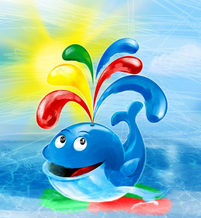 6 июня (понедельник)День 6Республика Книга                            «Пополняем словарный запас»9.30 Светило русской поэзии А.С. ПушкинБиблиоринг: «Не говори шершавым языком», «Как правильно по-русски?»Воспитатели6 июня (понедельник)День 6Республика Книга                            «Пополняем словарный запас»11.00Флешмоб «Чтение без перерыва»Воспитатели6 июня (понедельник)День 6Республика Книга                            «Пополняем словарный запас»15.30Пушкинский бал сказокВоспитатели6 июня (понедельник)День 6Республика Книга                            «Пополняем словарный запас»17.00Игры на свежем воздухеВоспитатели